2016年立命馆大学日本企业商业创新项目为进一步丰富海外交流项目，拓展学子接受不同教育模式的途径，并针对中国教育部主推的鼓励大学生创业，创新这一指导思想。2016年暑假，立命馆大学针对中国大学生，推出“日本企业商业创新项目”。课程内容为学习日本企业经营理念，经营经验，创业经验与困难，企业的社会责任，企业创新研发的新案例，企业经营推广的案例经验等。同时结合企业调研参访，从而加深理论与实践的结合，增强学生学习、考察、沟通的能力，以及国际化的思维。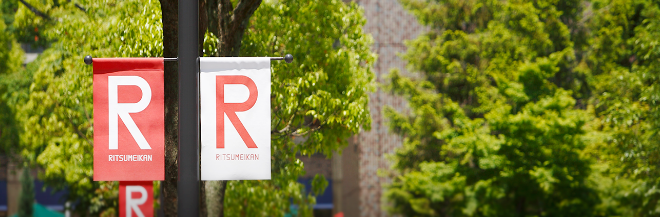 立命馆大学（Ritsumeikan University），是一所位于日本京都市中京区的著名私立大学。1869年，西园寺公望在京都御所邸内开设的私塾立命馆，该校於1870年废校。而现在立命馆大学的前身为1900 年由西园寺公望在文部大臣时代的“秘书”中川小十郎创立的京都法政学校。1905年，西园寺公望允诺京都法政学校继承立命馆的校名，并于1913年将校名改为「立命馆大学」至今。「立命馆」三字的出处取自孟子「尽心章」中的「夭寿不贰，修身以俟之，所以立命也」。立命馆大学为西日本地区“关关同立”（关西大学、关西学院大学、同志社大学、立命馆大学）四大私学之一，是日本国内首屈一指的私立学府之一，日本文部科学省选定的超级国际化大学计划37所学校之一，也是日本文部科学省国际30（G30）计划中的13所大学之一。并且成为文部科学省“平成26年度大学的世界展开力强化事业计划“中被唯一选定的私立大学。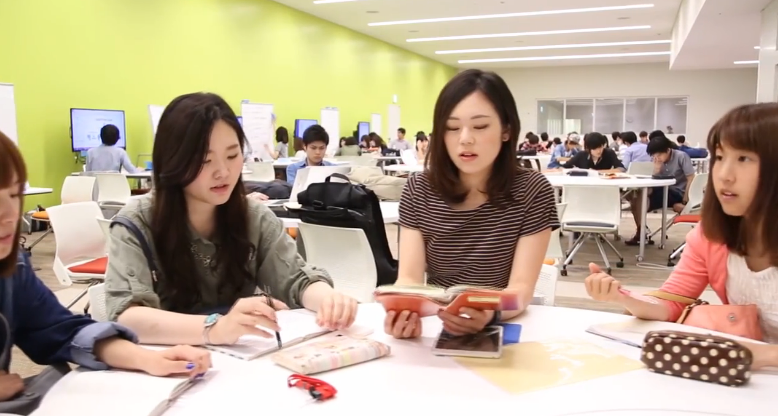 本项目的主要授课地点位于2015年投入使用的Ibaraki校区。距离大阪市中心15分钟，京都车站30分钟，交通非常便利。行程时间：2016年7月19日-7月28日（10天）申请对象：指定合作院校，在读本科生上课地点：大阪茨木（Ibaraki）校区课程安排：由立命馆大学国际部安排，涵盖经营企业创新方面课程学习、考察调研、结业汇报，项目结束可获立命馆大学经营项目结业证书课程语言：英文（具备较强的英文沟通交流能力 无日文要求）          报名截止：5月31日（定员40名 名满截止）优秀奖励：经评定获得优秀的学员，可获得1000元人民币的日中文化交流中心奖学金。课程内容：《汽车产业 》BERNDT Enno立命馆大学经营学部国際経営学科教授1987年 柏林洪堡大学亚洲学院日本学毕业。于1989年12月，取得柏林洪堡大学政治经济学博士学位。 历任柏林洪堡大学学际文明研究所讲师、朝日新聞社ベルリン支局助理、民主德国总理府外交安保政策部日本方面研究员、早稻田大学大学院国际情报通信研究科准教授等职。研究课题：日德两国的汽车制造业及相关企业是墨守陈规，继续保护举步维艰传统的商业模式（价值创造的模式），还是破旧立新，蜕变为能够提供持续可行的mobility的战略、组织、文化的新型企业。 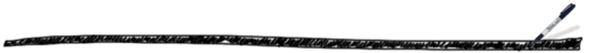 课程内容：《Management & Economic Simulation Exercise》西谷 順平立命馆大学经营学部経営学科教授1995年毕业于东京大学经营学部。1997年3月，获得东京大学大学院经济学研究科企业与市场专攻修士学位。 2000年3月，修满同学科博士学分后退学。曾在青森公立大学、不列颠哥伦比亚大学等高等院校任教，现任立命馆经营学部教授 。研究课题：会计保守主义的理论研究、固定资产会计的理论研究、高效会计基准设定的研究课程内容：《生产管理理论》  今田 治立命馆大学经营学部経営学科教授1971年关西学院大学经济学部毕业。1980年获大阪市立大学大学院经营学研究科博士学位。积极活跃于研究・技术计划学会、日本工业经营研究会、日本经营学会等学术机构。2010-2011年，组织日本人学生和留学生分组对韩国、中国的企业进行过现地调研，并总结研究报告。研究课题：全球化高效采配管理和汽车零件企业的经营・生产战略汽车企业的全球化和生产系统、技术经营和生产系统课程内容：《Culture and Organization》堀江 未来立命館大学国际教育推进机构准教授1991年8月，参加南京大学留学生汉语 进修班交换留学一年。1993年3月，毕业于 名古屋大学 教育学部教育学科，并在同年4月升入大学院深造。1998年10月获得明尼苏达大学教育政策学科国际比较开发教育专攻博士学位。 完成学业后，活跃于世界各地，历任名古屋大学留学生中心文部教官助手、南山大学国际教育中心及濑户校区学务国际教育部门主事、芬兰Arcada University of Applied Science讲师、明治大学国际教育研究所客座研究员、意大利圣心天主教大学国际化研究中心客座研究员、台湾淡江大学教育学院客座研究员、立命馆大学国际部副部长等职。研究课题：关于非英语圈国家高等教育下的英语教学研究、海外留学的成果研究、多文化共修的研究内容：《创业精神（entrepreneurship）》黒木 正樹立命馆大学经营学部経営学科教授1985年3月广岛工业大学工学部工业经营学科毕业。1999年获得美国伦斯勒理工学院经营学企业家论博士学位。历任立命馆大学经营学部教授兼理工学部科技管理研究科教授、立命馆大学BKC venture・incubation推进室长、美国内布拉斯大学客座教授、滋贺县venture found审查委员会委员、三重县venture found审查委员会委员、日本venture学会论文审查员、经济产业省新规事业推进室：大学・大学院企业家教育推进顾问委员会委员等职。研究课题：创业公司的人才战略、针对苦于人才不足问题的创业公司的人才战略的构筑和理论株式会社岛精机制作所（SHIMA SEIKI MFG., LTD.）株式会社岛精机制作所于1962年以手套横编机自动化为原点出发，发展至今成为综合性机械电子企业，创造出高度融合先进硬件和出色软件的充满魅力产品。其在电脑横编机领域中占有率居世界第一位。从1978年起，他们开始制造电脑机械时已处于针织技术的领先位置，还一直在追寻更佳的编织方法。多年来，他们对于横编织工业影响巨大，以至影响到世界。岛精的SES系列队伍是非常伟大的发明，凭借SES，岛精成为快速反应生产及从栽剪型进化到完成型，这样的进化依赖于岛精公司的发明：全关闭式沉降片、起底板、纱夹/纱剪系统及数控测纱系统。关于本行程说明:调研内容及安排，以立命馆大学最终安排为准，可能存在部分调整。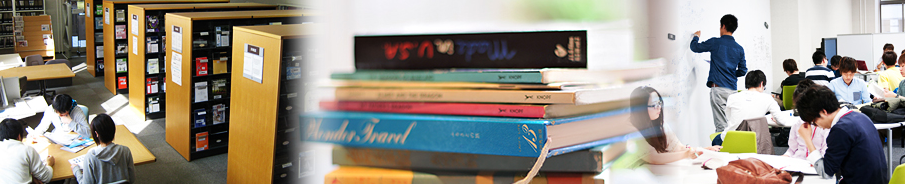 项目费用：247000日元（约合人民币14000元）*以上日元对人民币汇率仅供参考,请以当日银行官方价格为准费用包括：报名费，学费，海外医疗保险费，邀请函及国际邮递费，欢迎会&欢送会餐费，住宿费，课程期间集体活动交通费不包括：国际机票费，个人护照办理费，签证手续费，国内交通费，餐费，行李超重费，自由活动时产生的费用，个人购物消费，其它“费用包括”以外的费用*注1：国际往返机票费约4000元人民币（含税），参加学生统一购买*注2：调研期间不统一组织就餐，同学自行选择大学食堂或其他地点就餐，10天餐费约1000元人民币。申请程序：填写报名表并邮件至shdq@xf-world.org咨询电话：日中文化交流中心：021-55661085转821  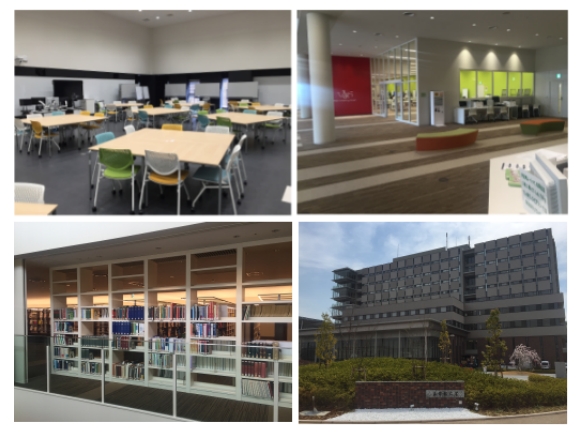 * 以上照片为立命馆大学OIC校区实拍2016年立命馆日本企业商业创新项目报名表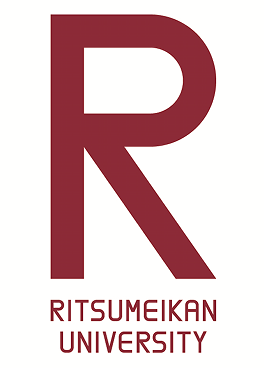 立命馆大学2016年日本企业商业创新项目2016.7.19-7.28 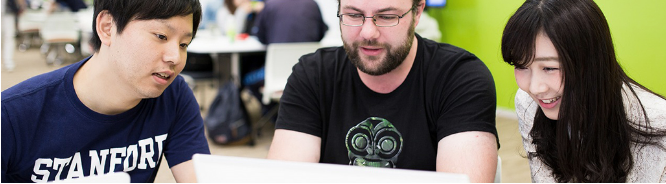 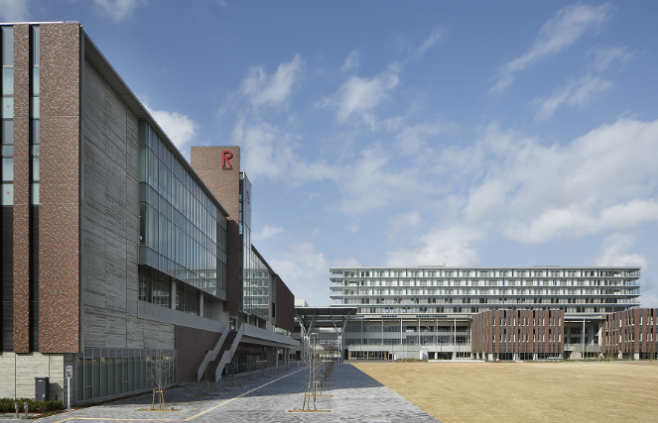 2016年立命馆大学日本企业商业创新项目 日程表2016年立命馆大学日本企业商业创新项目 日程表2016年立命馆大学日本企业商业创新项目 日程表日程每日计划每日计划7月19日（周二）全员从国内出发，乘坐国际航班抵达日本大阪关西国际机场当晚举办欢迎会（由日中文化交流中心组织，并安排入住校内研修中心）全员从国内出发，乘坐国际航班抵达日本大阪关西国际机场当晚举办欢迎会（由日中文化交流中心组织，并安排入住校内研修中心）7月20日（周三）上午项目说明会经营课程①  BERNDT Enno教授日本汽车产业及其创新发展7月20日（周三）下午立命馆大学校内参观7月21日（周四）上午经营课程② ③ 西谷顺平 教授Management &Economic Simulation Exercise（分组讨论）7月21日（周四）下午自由活动7月22日（周五）上午经营课程④ 今田治 教授生产管理论7月22日（周五）下午株式会社岛精机制作所参观☆结合立命馆经营学部経営学科教授授予同学们的课程知识，参观针织机行业里全世界最有名的一家企业，了解日本企业先进的管理模式。7月23日（周六）全天自由活动* 建议前往京都或奈良深度体验日本传统文化7月 24日（周日）全天自由活动* 建议前往大阪探寻日本企业变革发展7月25日（周一）上午经营课程⑤⑥ 堀江未来 准教授Culture and Organization7月25日（周一）下午日本文化体验：杀阵☆在练习最基本的武打动作的基础上，边学习日本的传统文化，边体会古代日本人的“心”。这就是杀阵道的精髓。7月26 日（周二）上午经营课程⑦⑧　TBA7月26 日（周二）下午自由活动7月 27日（周三）上午经营课程⑦⑧ 黑木正树教授日本企业创业精神与领导力7月 27日（周三）下午小组命题发表 优秀学员评选 /结业仪式欢送Party7月 28 日（周四）上午搭乘航班返回国内个 人 信 息个 人 信 息个 人 信 息个 人 信 息个 人 信 息个 人 信 息个 人 信 息个 人 信 息个 人 信 息个 人 信 息个 人 信 息个 人 信 息*姓    名*性别*性别*汉语拼音（大写）*汉语拼音（大写）<请确保所填拼音与护照信息一致><请确保所填拼音与护照信息一致><请确保所填拼音与护照信息一致><请确保所填拼音与护照信息一致>*出生日期<请确保所填生日与护照信息一致><请确保所填生日与护照信息一致><请确保所填生日与护照信息一致><请确保所填生日与护照信息一致><请确保所填生日与护照信息一致>民  族*户口所在地*户口所在地*身份证号*出生地*出生地<请确保所填信息与护照一致><请确保所填信息与护照一致><请确保所填信息与护照一致>政治面貌政治面貌联 系 方 式<请尽量详尽地填写 以便于我们与你取得联系！>联 系 方 式<请尽量详尽地填写 以便于我们与你取得联系！>联 系 方 式<请尽量详尽地填写 以便于我们与你取得联系！>联 系 方 式<请尽量详尽地填写 以便于我们与你取得联系！>联 系 方 式<请尽量详尽地填写 以便于我们与你取得联系！>联 系 方 式<请尽量详尽地填写 以便于我们与你取得联系！>联 系 方 式<请尽量详尽地填写 以便于我们与你取得联系！>联 系 方 式<请尽量详尽地填写 以便于我们与你取得联系！>联 系 方 式<请尽量详尽地填写 以便于我们与你取得联系！>联 系 方 式<请尽量详尽地填写 以便于我们与你取得联系！>联 系 方 式<请尽量详尽地填写 以便于我们与你取得联系！>联 系 方 式<请尽量详尽地填写 以便于我们与你取得联系！>*通讯地址<请填写能够接收快递的地址 以便于在签证办理阶段邮寄材料><请填写能够接收快递的地址 以便于在签证办理阶段邮寄材料><请填写能够接收快递的地址 以便于在签证办理阶段邮寄材料><请填写能够接收快递的地址 以便于在签证办理阶段邮寄材料><请填写能够接收快递的地址 以便于在签证办理阶段邮寄材料><请填写能够接收快递的地址 以便于在签证办理阶段邮寄材料><请填写能够接收快递的地址 以便于在签证办理阶段邮寄材料>邮政编码邮政编码*手机号码*家庭电话*家庭电话宿舍电话宿舍电话*E-mail*E-mail*QQ号码*QQ号码学 习 情 况学 习 情 况学 习 情 况学 习 情 况学 习 情 况学 习 情 况学 习 情 况学 习 情 况学 习 情 况学 习 情 况学 习 情 况学 习 情 况*就读学校*所在院系*所在院系*专    业（ ）年级（ ）年级（ ）年级（ ）年级（ ）年级*学    历*学    历<填写提示：专/本/硕/博><填写提示：专/本/硕/博><填写提示：专/本/硕/博><填写提示：专/本/硕/博>担任职务*日语水平/英语水平*日语水平/英语水平奖惩情况出 入 境 情 况<无护照者 请配合于报名后尽快办理；护照有效期不满半年者，请配合尽快办理延期手续！>出 入 境 情 况<无护照者 请配合于报名后尽快办理；护照有效期不满半年者，请配合尽快办理延期手续！>出 入 境 情 况<无护照者 请配合于报名后尽快办理；护照有效期不满半年者，请配合尽快办理延期手续！>出 入 境 情 况<无护照者 请配合于报名后尽快办理；护照有效期不满半年者，请配合尽快办理延期手续！>出 入 境 情 况<无护照者 请配合于报名后尽快办理；护照有效期不满半年者，请配合尽快办理延期手续！>出 入 境 情 况<无护照者 请配合于报名后尽快办理；护照有效期不满半年者，请配合尽快办理延期手续！>出 入 境 情 况<无护照者 请配合于报名后尽快办理；护照有效期不满半年者，请配合尽快办理延期手续！>出 入 境 情 况<无护照者 请配合于报名后尽快办理；护照有效期不满半年者，请配合尽快办理延期手续！>出 入 境 情 况<无护照者 请配合于报名后尽快办理；护照有效期不满半年者，请配合尽快办理延期手续！>出 入 境 情 况<无护照者 请配合于报名后尽快办理；护照有效期不满半年者，请配合尽快办理延期手续！>出 入 境 情 况<无护照者 请配合于报名后尽快办理；护照有效期不满半年者，请配合尽快办理延期手续！>出 入 境 情 况<无护照者 请配合于报名后尽快办理；护照有效期不满半年者，请配合尽快办理延期手续！>是否持有护照是否持有护照*护照号码*护照号码*护照有效期*护照有效期<精确至年月日><精确至年月日>*出入境记录*出入境记录*拒签史及理由*拒签史及理由*护照签发地*护照签发地*项目为必填内容，请务必确保所有信息真实有效*项目为必填内容，请务必确保所有信息真实有效*项目为必填内容，请务必确保所有信息真实有效*项目为必填内容，请务必确保所有信息真实有效*项目为必填内容，请务必确保所有信息真实有效*项目为必填内容，请务必确保所有信息真实有效*项目为必填内容，请务必确保所有信息真实有效本人签名本人签名本人签名